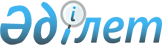 О мерах по реализации Конвенции о правовой помощи и правовых отношениях по гражданским, семейным и уголовным делам от 22 января 1993 года и Конвенции о правовой помощи и правовых отношениях по гражданским, семейным и уголовным делам от 7 октября 2002 годаПостановление Правительства Республики Казахстан от 31 декабря 2004 года N 1453.
      О мерах по реализации Конвенции о правовой помощи и правовых отношениях по гражданским, семейным и уголовным делам от 22 января 1993 года и Конвенции о правовой помощи и правовых отношениях по гражданским, семейным и уголовным делам от 7 октября 2002 года
      Сноска. Заголовок с изменением, внесенным постановлением Правительства Республики Казахстан от 28 августа 2007 года  N 743 . 
      Сноска. По всему тексту слово "Конвенции" заменено словом "Конвенций" - постановлением Правительства Республики Казахстан от 28 августа 2007 года  N 743 . 
      Во исполнение статьи 5 Конвенции о правовой помощи и правовых отношениях по гражданским, семейным и уголовным делам от 22 января 1993 года, ратифицированной постановлением Верховного Совета Республики Казахстан от 31 марта 1993 года и пункта 1  статьи 5 Конвенции о правовой помощи и правовых отношениях по гражданским, семейным и уголовным делам от 7 октября 2002 года, ратифицированной Законом Республики Казахстан от 10 марта 2004 года (далее - Конвенции), Правительство Республики Казахстан  ПОСТАНОВЛЯЕТ: 
      Сноска. Преамбула с изменением, внесенным постановлением Правительства Республики Казахстан от 28 августа 2007 года  N 743 . 
      1. Определить перечень центральных и иных государственных органов, уполномоченных на выполнение положений Конвенций: 
      Министерство юстиции Республики Казахстан – регистрацию прав на недвижимое имущество, юридических лиц, а также по иным официальным документам, исходящим из органов юстиции, регистрации актов гражданского состояния и от нотариусов;
      Министерство внутренних дел Республики Казахстан - по вопросам, связанным с осуществлением процессуальных действий по уголовным делам и оперативно-розыскным мероприятиям, не требующих санкции прокурора и следственного судьи (суда), миграционным и другим вопросам, относящимся к компетенции органов внутренних дел;
      Министерство обороны Республики Казахстан – по архивным справкам и копиям архивных документов, исходящих из Центрального архива Министерства обороны Республики Казахстан, а также по вопросам, связанным с осуществлением процессуальных действий по уголовным делам и оперативно-розыскным мероприятиям, не требующим санкции прокурора и следственного судьи (суда);
      Министерство здравоохранения Республики Казахстан - по документам в области охраны здоровья граждан и населения;
      Министерство финансов Республики Казахстан – по запросам государственных органов и ходатайствам граждан, связанным с выплатой задолженности юридическими лицами, в отношении которых возбуждена процедура банкротства об их несостоятельности, по документам, подтверждающим резидентство физических и юридических лиц, или нотариально засвидетельствованной копии таких документов, а также по документам, относящимся к его компетенции;
      Министерство культуры и информации Республики Казахстан – по архивным справкам и копиям архивных документов, исходящих из государственных архивов Республики Казахстан;
      Генеральная прокуратура Республики Казахстан (по согласованию) - по вопросам, связанным с осуществлением процессуальных действий по уголовным делам и оперативно-розыскным мероприятиям, требующих санкции прокурора и следственного судьи (суда), ходатайствам о признании и исполнении приговоров (решений) судов по уголовным делам, а также документам, относящимся к компетенции органов прокуратуры;
      Комитет национальной безопасности Республики Казахстан (по согласованию) - по документам, относящимся к компетенции органов национальной безопасности, а также по вопросам, связанным с осуществлением процессуальных действий по уголовным делам и оперативно-розыскным мероприятиям, не требующих санкции прокурора и следственного судьи (суда);
      Агентство Республики Казахстан по противодействию коррупции (Антикоррупционная служба) (по согласованию) – по вопросам, связанным с осуществлением процессуальных действий по уголовным делам, и оперативно-розыскным мероприятиям, не требующих санкции прокурора и следственного судьи (суда), а также по документам, относящимся к его компетенции;
      Судебная администрация Республики Казахстан (по согласованию) – по поручениям судов Республики Казахстан, судов иностранных государств, ходатайствам о признании и разрешении исполнения решений судов по гражданским и семейным делам;
      Служба государственной охраны Республики Казахстан (по согласованию) – по документам, относящимся к ее компетенции, а также по вопросам, связанным с осуществлением процессуальных действий по уголовным делам и оперативно-розыскным мероприятиям, не требующим санкции прокурора и следственного судьи (суда);
      Министерство труда и социальной защиты населения Республики Казахстан - по документам о трудовом стаже, а также иным документам социально-правового характера по вопросам, входящим в его компетенцию;
      Министерство просвещения Республики Казахстан – по документам в сферах дошкольного, среднего, технического и профессионального, послесреднего образования, дополнительного образования и охраны прав детей, а также иным документам, входящим в его компетенцию;
      Агентство Республики Казахстан по финансовому мониторингу (по согласованию) – по вопросам, связанным с осуществлением процессуальных действий по уголовным делам и оперативно-розыскным мероприятиям, не требующих санкции прокурора и следственного судьи (суда), а также по документам, относящимся к его компетенции.
      Министерство по чрезвычайным ситуациям Республики Казахстан – по вопросам, связанным с осуществлением процессуальных действий по уголовным делам, не требующим санкции прокурора, следственного судьи (суда), и другим вопросам, входящим в его компетенцию;
      Министерство науки и высшего образования Республики Казахстан – по документам в области науки, высшего и послевузовского образования, а также иным документам, входящим в его компетенцию;
      Сноска. Пункт 1 с изменениями, внесенными постановлениями Правительства РК от 28.08.2007 N 743; от 30.09.2010 № 1009; от 02.04.2014 № 302 (вводится в действие по истечении десяти календарных дней после дня его первого официального опубликования); от 10.12.2014 № 1295; от 11.06.2019 № 390 (вводится в действие по истечении десяти календарных дней после дня его первого официального опубликования); от 13.12.2019 № 925; от 14.12.2021 № 886; от 13.05.2024 № 371.


      2. Государственным органам, указанным в пункте 1 настоящего постановления, определить перечни государственных учреждений и территориальных органов, находящихся в их ведении, уполномоченных на выполнение положений конвенций.
      Сноска. Пункт 2 – в редакции постановления Правительства РК от 13.05.2024 № 371.


      3. Министерству иностранных дел Республики Казахстан уведомить Исполнительный комитет Содружества Независимых Государств о перечнях центральных и территориальных государственных органов, уполномоченных на выполнение положений Конвенций. 
      4. Настоящее постановление вступает в силу со дня подписания. 
					© 2012. РГП на ПХВ «Институт законодательства и правовой информации Республики Казахстан» Министерства юстиции Республики Казахстан
				
Исполняющий обязанности  
Премьер-Министра  
Республики Казахстан  